WiskundeVolg het recept!1. Hoeveel van elk ingrediënt heb je nodig om 6, 12 en 4 wafels te bakken?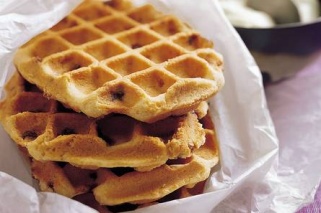 Ik wil graag twee wafels bakken en daarvoor heb ik deze ingrediënten nodig:250 g bloem200 g boter150 g suiker3 eieren1⁄4 koffielepel bakpoeder1⁄2 vanillestokje1 snuifje zout2. Bepaal de evenredigheidsfactor.3    en  15 	 .............4          2010   en  5	 .............100      503     en 18	 .............8          483. Het aanpassen van recepten is een toepassing op de recht evenredige verhouding. Bedenk nog een andere situatie en/of oefening waarbij recht evenredige verhoudingen aan bot komen.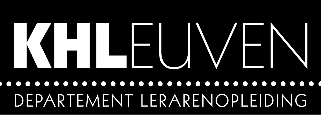 Naam :	...................................................................... Nr. : .......Datum : ..../..../....Ingrediënten2 personen6 personen12 personen4 personenBloemBoterSuikerEierenBakpoederVanillestokjeZout